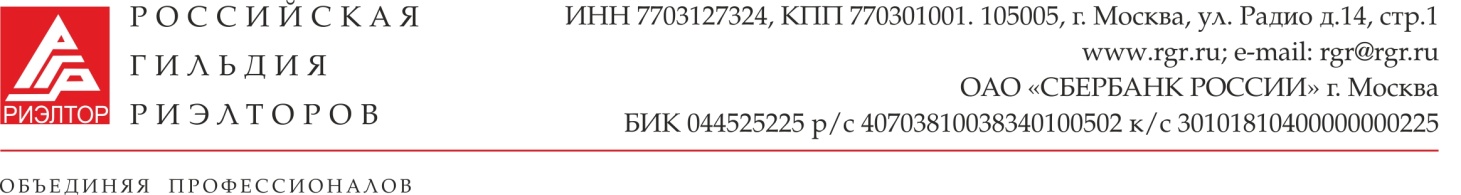 Проект  подготовлен 
Виноградовым В. Н.Состав Комитета по региональной политике РГР:
Руководитель: Виноградов Валерий Николаевич
Заместитель:  Унанян Арсен Гамлетович
Члены Комитета по региональной политике:Галеев Рустем Дамирович, Ликефет Андрей Львович, Бордюг Александр Анатольевич, Романова Алевтина Николаевна, Костюничев Дмитрий Владимирович, Егоров Вячеслав Александрович, Деркач Наталия Ройновна, Софронов Михаил Николаевич, Яковлева Марина Николаевна.ПЛАН  РАБОТЫ  КОМИТЕТА  ПО РЕГИОНАЛЬНОЙ ПОЛИТИКЕ РОССИЙСКОЙ ГИЛЬДИИ РИЭЛТОРОВ Основные цели и задачи в деятельности комитета:Продвижение политики РГР в регионах.Помощь в развитии региональных объединений – членов РГР.Обобщение и распространение опыта региональных профессиональных объединений риэлторов.Содействие в создании новых профессиональных организаций риэлторов в регионах.Взаимодействие с региональными лидерами.План работы комитета по региональной политике. на 2017-2018 г.г.Руководитель (председатель) комитета
Виноградов Валерий Николаевич№п/пМероприятиеСрокиОтветственные исполнители1.Мониторинг  и анализ деятельности региональных объединений. В течение года Члены комитета, Исполнительная Дирекция 2. Участие в разрешении конфликтных ситуацийВ течение годаЧлены комитета, Исполнительная Дирекция3.Обобщение опыта региональных объединений по различным видам деятельности и распространение их во все профессиональные объединения РГР.В течение годаЧлены комитета, Исполнительная Дирекция4.Подготовка вопросов к рассмотрению на правлении РГР связанных с реализацией региональной политики РГР в регионахВ течение годаЧлены комитета5.Обеспечение содействия по реализации  намеченных мероприятий РГР в рамках регионовВ течение годаЧлены комитета, Исполнительная Дирекция6.Консультации региональным Ассоциациям в подготовке и проведении семинаров, создании обучающих программ по вопросам организации профессиональной деятельности и  сертификации.В течение годаЧлены комитета, Исполнительная Дирекция7.Подготовка предложений и рассмотрение на Правлении вопроса «О создании новых общественных объединений в регионах».В течение годаЧлены комитета, Исполнительная Дирекция8.Содействие региональным Ассоциациям в расширении спектра оказываемых услуг членам данных объединений.В течение годаЧлены комитета, Исполнительная Дирекция9.Взаимодействие с федераль-ными и региональными орга-нами законодательной государственной власти, затра-гивающими интересы риэлторов и рынка недвижимости в целом.В течение годаЧлены комитета, Исполнительная Дирекция10.Разработка рекомендаций и распространение их в региональных организациях по развитию системы продвижения бренда РГР (через сайты, газеты, телевидение и т.д.).В течение годаЧлены комитета, Исполнительная Дирекция11.Разработка предложений и организация пресс-конференций и встреч руководства РГР, региональных лидеров, представителей власти, бизнеса, общественных организаций,  со средствами массовой информации. В течение годаЧлены комитета, Исполнительная Дирекция12.Создание механизма регулярного обмена информационными материалами между РГР и региональными печатными изданиями.В течение годаЧлены комитета, Исполнительная Дирекция13Участие в региональных мероприятиях РГР и Региональных объединенийВ течение годаЧлены комитета, Исполнительная Дирекция14Формирование общероссийского календаря, региональных Форумов, Конференций и других значительных мероприятийВ течение годаЧлены комитета, Исполнительная Дирекция15Подготовка и проведение секции в рамках Национального конгресса по недвижимостиВ течение годаЧлены комитета16Проведение совместной работы комитета по региональной политике и комитета по конкурсу «Профессиональное признание» по номинации «Лучшее профессиональное объединение РГР».В течение годаЧлены комитета